Meeting Reminders:WF Circle # 3 will meet on Monday, March 16th at 6:30p.m. in the Fellowship Hall for a community project then move to the Parlor for our meeting.WF Executive Bd. Meeting-Monday, March 23 at 10:30a.m. (CR)CE Committee Meeting-Tuesday, March 24 at 5:30p.m. (CR)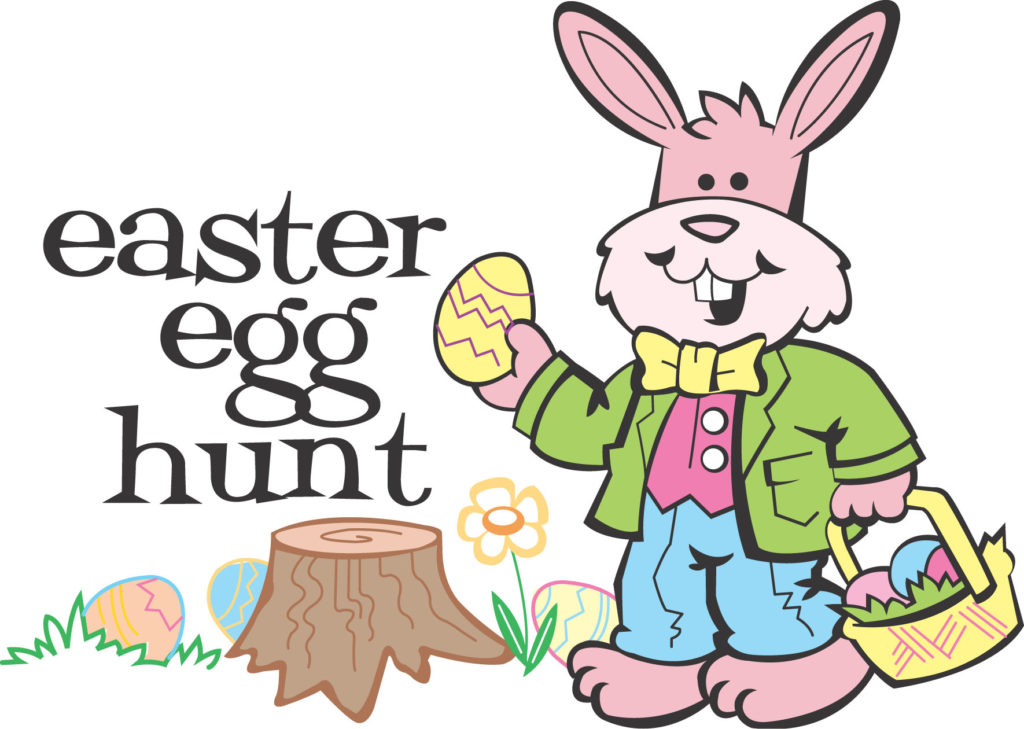 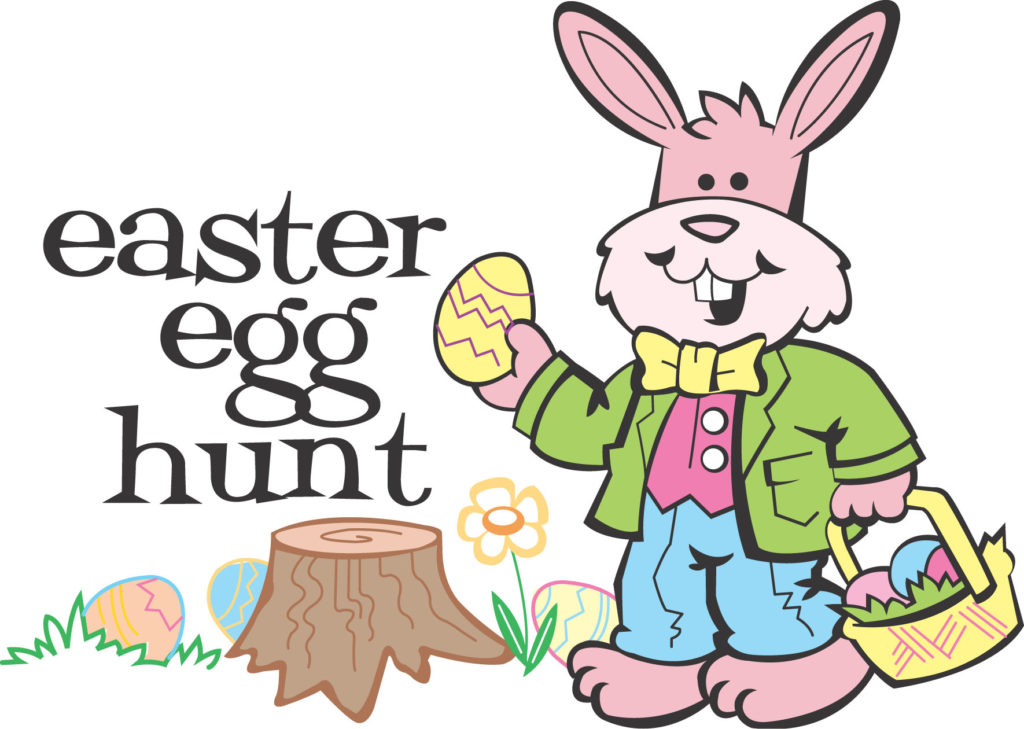 